Принято									Утверждено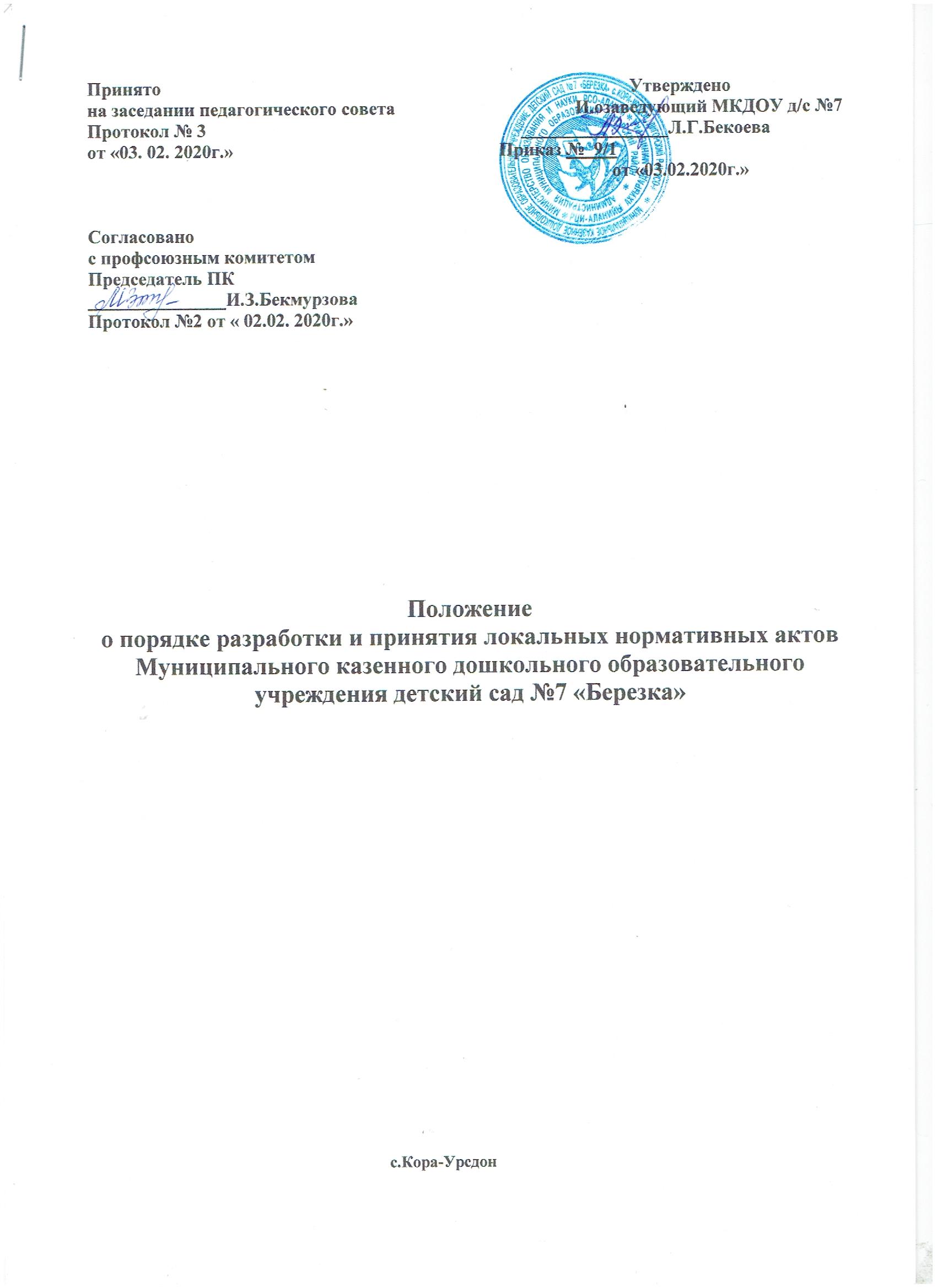 на заседании педагогического совета				И.озаведующий МКДОУ д/с №7Протокол № 3                           				________________Л.Г.Бекоеваот «03. 02. 2020г.» 					       Приказ №  9/1 									        от «03.02.2020г.»Согласованос профсоюзным комитетомПредседатель ПК _______________И.З.БекмурзоваПротокол №2 от « 02.02. 2020г.»Положениео порядке разработки и принятия локальных нормативных актовМуниципального казенного дошкольного образовательного учреждения детский сад №7 «Березка»                                                                          с.Кора-Урсдон                                            I. Общие положения1.1. Положение о порядке разработки и принятия локальных нормативных актов Муниципального казенного дошкольного образовательного учреждения детский сад №7 «Березка» (далее - Положение) устанавливает единые требования к локальным нормативным актам, их подготовке, оформлению, принятию, утверждению, вступлению в силу, внесению изменений и отмене.1.2. Настоящее Положение является локальным нормативным актом Муниципального казенного дошкольного образовательного учреждения детский сад №7 «Березка» (далее - ДОУ) и обязательно к исполнению всеми участниками образовательных отношений.1.3. Положение подготовлено на основании Федерального закона «Об образовании в Российской Федерации», Трудового кодекса Российской Федерации (далее – ТК РФ), Гражданского Кодекса РФ (далее – ГК РФ), Устава ДОУ.1.4. Локальный нормативный акт ДОУ (далее – локальный акт) – это нормативный правовой документ, содержащий нормы, регулирующие образовательные отношения в ДОУ в пределах своей компетенции в соответствии с законодательством Российской Федерации, в порядке, установленном Уставом ДОУ.1.5. Локальные акты действуют только в пределах данной дошкольной образовательной организации и не могут регулировать отношения вне ее.1.6. Локальные акты издаются по основным вопросам организации и осуществления образовательной деятельности ДОУ, в том числе по вопросам, регламентирующим правила приема обучающихся, режим занятий обучающихся, формы, периодичность и порядок текущего контроля, мониторинга достижений обучающихся, порядок и основания перевода, отчисления и восстановления обучающихся, порядок оформления возникновения, приостановления и прекращения отношений между образовательной организацией и обучающимися и (или) родителями (законными представителями) несовершеннолетних обучающихся.1.7. Локальные акты, соответствующие всем требованиям законодательства РФ, являются обязательными к исполнению всеми участниками образовательных отношений.1.8. Нормы локальных актов, ухудшающие положение обучающихся или работников ДОУ по сравнению с положением, установленным законодательством об образовании, трудовым законодательством либо принятые с нарушением установленного порядка, не применяются и подлежат отмене ДОУ.1.9. Локальные акты ДОУ утрачивают силу (полностью или в отдельной части) в следующих случаях:-  вступление в силу акта, признающего данный локальный акт утратившим силу;-  вступление в силу локального акта большей юридической силы, нормы которого противоречат положениям данного локального акта;-  признание судом или иным уполномоченным органом государственной власти локального акта ДОУ противоречащим действующему законодательству.1.10. Локальный акт ДОУ, утративший силу, не подлежит исполнению.II. Цели и задачи2.1. Целями и задачами настоящего Положения являются:-  создание единой и согласованной системы локальных актов ДОУ;-  обеспечение принципа законности в нормотворческой деятельности ДОУ;-  совершенствование процесса подготовки, оформления, принятия и реализации локальных актов ДОУ;-  предотвращение дублирования регулирования общественных и образовательных отношений в ДОУ.III. Виды локальных актов3.1. В соответствии с Уставом деятельность ДОУ регламентируется следующими видами локальных актов: положения, решения, приказы, распоряжения, инструкции, должностные инструкции, правила, порядок. Представленный перечень видов локальных актов не является исчерпывающим.3.2. Локальные акты ДОУ могут быть классифицированы в группы в соответствии с компетенцией ДОУ:-  локальные акты организационно-распорядительного характера;-  локальные акты, регламентирующие вопросы организации образовательного процесса;-  локальные акты, регламентирующие отношения работодателя с работниками;-  локальные акты, регламентирующие организацию учебно-методической работы;-  локальные акты, регламентирующие деятельность органов самоуправления ДОУ;-  локальные акты, регламентирующие административную и финансово-хозяйственную деятельность;-  локальные акты, обеспечивающие ведение делопроизводства.IV. Порядок подготовки локальных актовВ ДОУ устанавливается следующий порядок подготовки локальных актов:4.1. Инициатором подготовки локальных актов могут быть:-  учредитель;-  администрация ДОУ, заместителей заведующего;-  органы государственно-общественного управления ДОУ;-  участники образовательных отношений.Основанием для подготовки локального акта могут также являться изменения в законодательстве РФ (внесение изменений, издание новых нормативных правовых актов).4.2. Проект локального акта готовится отдельным работником или группой работников по поручению заведующего ДОУ, а также органом самоуправления ДОУ, который выступил с соответствующей инициативой.4.3. Подготовка локального акта включает в себя изучение законодательных и иных нормативных актов, локальных актов ДОУ, регламентирующих те вопросы, которые предполагается отразить в проекте нового акта, и на этой основе выбор его вида, содержания и представление его в письменной форме.4.4. Подготовка наиболее важных локальных актов (проектов решений собраний, педсоветов, органов самоуправления, приказов, положений, правил) должна основываться на результатах анализа основных сторон деятельности ДОУ, тенденций ее развития и сложившейся ситуации.4.5. По вопросам приема на работу, переводов, увольнений, предоставления отпусков, поощрений или привлечения сотрудников к дисциплинарной или материальной ответственности издаются приказы в соответствии с ТК РФ.4.6. Проект локального акта подлежит обязательной правовой экспертизе и проверке на литературную грамотность, которые проводятся ДОУ самостоятельно либо с участием привлеченных специалистов. Локальный акт, не прошедший правовую экспертизу, не подлежит рассмотрению и принятию.4.7. Проект локального акта может быть представлен на обсуждение. Формы представления для обсуждения могут быть различными, например, размещение проекта локального акта на информационном стенде в месте, доступном для всеобщего обозрения, на сайте ДОУ, направление проекта заинтересованным лицам, проведение соответствующего собрания с коллективным обсуждением проекта локального акта и т. д.4.8. При необходимости локальный акт проходит процедуру согласования.4.9. Сроки и порядок разработки проекта локального акта, порядок его согласования устанавливается локальным актом по ведению делопроизводства в ДОУ.V. Порядок принятия и утверждения локального акта5.1. Локальный акт, прошедший правовую и литературную экспертизу, а также процедуру согласования, подлежит принятию и утверждению руководителем ДОУ в соответствии с Уставом ДОУ.5.1. Локальные акты ДОУ могут приниматься заведующим, общим собранием трудового коллектива ДОУ, педагогическим советом, органом государственно-общественного управления либо иным органом самоуправления ДОУ, наделенным полномочиями по принятию локальных актов в соответствии с Уставом ДОУ – по предметам их ведения и компетенции.5.2. При принятии локальных актов, затрагивающих права обучающихся, учитывается мнение родительского комитета.5.3. Не подлежат применению локальные акты, ухудшающие положение работников по сравнению с трудовым законодательством, коллективным договором, соглашениями, а также локальные акты, принятые с нарушением порядка учета мнения представительного органа работников.5.4. Прошедший процедуру принятия локальный акт утверждается заведующим ДОУ. Процедура утверждения оформляется либо подписью, либо приказом руководителя ДОУ.5.5. Локальный акт вступает в силу с момента, указанного в нем, либо, в случае отсутствия такого указания, по истечении 7 календарных дней с даты принятия данного локального акта.Датой принятия локального акта, требующего утверждения руководителем ДОУ, является дата такого утверждения.5.6. После утверждения локального акта проводится процедура ознакомления с ним участников образовательных отношений, на которых распространяются положения данного локального акта. Ознакомление с локальным актом оформляется в виде росписи ознакомляемых лиц с указанием даты ознакомления либо на самом локальном акте, либо на отдельном листе ознакомления, прилагаемым к нему, либо в отдельном журнале.VI. Оформление локального актаОформление локального акта выполняется в соответствии с требованиями «Государственной системы документационного обеспечения управления. Основные положения. Общие требования к документам и службам документационного обеспечения», а также нормами «Унифицированной системы документации. Унифицированная система организационно-распорядительной документации. Требования к оформлению документов. ГОСТ Р 6.30-2003» (утв. Постановлением Госстандарта России от 01.01.2001 N 65-ст «О принятии и введении в действие государственного стандарта Российской Федерации»). При этом:6.1. Структура локального акта должна обеспечивать логическое развитие темы правового регулирования. Если требуется разъяснение целей и мотивов принятия локального акта, то в проекте дается вступительная часть – преамбула. Положения нормативного характера в преамбулу не включаются.6.2. Нормативные предписания оформляются в виде пунктов, которые нумеруются арабскими цифрами с точкой и заголовков не имеют. Пункты могут подразделяться на подпункты, которые могут иметь буквенную или цифровую нумерацию.6.3. Значительные по объему локальные акты могут делиться на главы, которые нумеруются римскими цифрами и имеют заголовки.6.4. Если в локальном акте приводятся таблицы, графики, карты, схемы, то они, как правило, должны оформляться в виде приложений, а соответствующие пункты акта должны иметь ссылки на эти приложения.6.5. Локальный акт с приложениями должен иметь сквозную нумерацию страниц.6.6. Локальный акт излагается на государственном языке РФ и должен соответствовать литературным нормам.6.7. Структура локального акта должна быть логически обоснованной, отвечающей целям и задачам правового регулирования, а также обеспечивающей логическое развитие и правильное понимание данного локального акта.6.8. В локальных актах даются определения вводимых юридических, технических и других специальных терминов, если они не являются общеизвестными и неупотребляемыми в законодательстве Российской Федерации и региональном законодательстве.6.9. Не допускается переписывание с законов. При необходимости это делается в отсылочной форме.VII. Основные требования к локальным актамЛокальные акты ДОУ должны соответствовать следующим требованиям:7.1. Положение должно содержать следующие обязательные реквизиты: обозначение вида локального акта; его наименование, грифы: принято, утверждено, согласовано, учтено; текст, соответствующий его наименованию; отметку о наличии приложения и согласования.7.2. Правила должны содержать следующие обязательные реквизиты: обозначение вида локального акта; его наименование, грифы принятия и утверждения; текст, соответствующий его наименованию; отметку о наличии приложения.7.3. Инструкции должны содержать следующие обязательные реквизиты: обозначение вида локального акта; его наименование; грифы принятия и утверждения; текст, соответствующий его наименованию; отметку о наличии приложения.7.4. Решения должны содержать следующие обязательные реквизиты: обозначение вида локального акта; место и дату принятия, текст, должность, фамилию, инициалы и подпись лица, принявшего решение, оттиск печати.7.5. Приказы и распоряжения руководителя ДОУ должны содержать следующие обязательные реквизиты: обозначение вида локального акта и его наименование; место и дату принятия, регистрационный номер, текст, должность, фамилию, инициалы и подпись заведующего ДОУ. Приказы и распоряжения выполняются на бланке ДОУ.7.6. Протоколы и акты должны содержать следующие обязательные реквизиты: обозначение вида локального акта; место и дату принятия, номер; список присутствующих; текст, содержащий повестку дня, описание хода, порядка и процедуры совершаемых определенных (юридически значимых) действий либо отсутствие определенных фактов; должность, фамилию, инициалы и подпись лица (лиц), составивших или принимавших участие в составлении протокола или акта.7.8. Методические рекомендации должны содержать следующие обязательные реквизиты: обозначение вида локального акта, место и дату принятия, его наименование, текст, соответствующий его наименованию и содержащий указание на вид, наименование и дату принятия правил или инструкций, нормы которых разъясняются, конкретизируются или детализируются методическими рекомендациями; должность, фамилия, инициалы лица (лиц), составивших методические рекомендации.7.9. Программы и планы должны содержать следующие обязательные реквизиты: обозначение вида локального акта; место и дату принятия, наименование и текст локального акта, соответствующие его наименованию.7.10. Должностная инструкция работника должна содержать следующие разделы: общие положения; права, предоставляемые работнику, и его обязанности; взаимодействия; ответственность за некачественное и несвоевременное выполнение (неисполнение) обязанностей, предусмотренных должностной инструкцией; требования к работнику.7.11. При подготовке локальных актов, регулирующих социально-трудовые отношения (например, коллективный договор, правила внутреннего трудового распорядка и др.) следует руководствоваться рекомендациями о них.7.12. Среди локальных актов ДОУ высшую юридическую силу имеет Устав ДОУ, поэтому принимаемые в ДОУ локальные акты не должны противоречить его Уставу.VIII. Документация8.1. Локальные акты проходят процедуру регистрации в специальных журналах.8.2. Обязательной регистрации подлежат положения, правила, инструкции, приказы и распоряжения заведующего ДОУ.8.3. Регистрацию локальных актов осуществляет ответственный за ведение делопроизводства согласно инструкции по делопроизводству в ДОУ.8.4. Регистрация положений, правил и инструкций осуществляется не позднее дня их утверждения заведующим ДОУ, приказов и распоряжений заведующего ДОУ - не позднее дня их издания.IX. Порядок внесения изменений и дополнений в локальные акты9.1. В действующие в ДОУ локальные акты могут быть внесены изменения и дополнения.9.2. Порядок внесения изменений и дополнений в локальные акты ДОУ определяется в самих локальных актах. В остальных случаях изменения и дополнения осуществляются в следующем порядке:9.2.1. Внесение изменений и дополнений осуществляется в порядке, установленном в локальном нормативном акте, на основании которого вносятся изменения;9.2.2. Изменения и дополнения в локальные акты: положения, принятые без согласования с органом государственно-общественного управления (самоуправления), правила, инструкции, программы, планы, решения, приказы и распоряжения заведующего ДОУ, вносятся путем издания приказа заведующего ДОУ о внесении изменений или дополнений в локальный нормативный акт;9.2.3. Изменения и дополнения в положения, принятые после согласования с органом государственно-общественного управления (самоуправления), вносятся путем издания приказа заведующего ДОУ о внесении изменений или дополнений в локальный акт с предварительным получением от него согласия.9.3. Изменения и дополнения в локальный акт вступают в силу с даты, указанной в приказе о внесении изменений или дополнений в локальный нормативный акт, а в случае отсутствия указания в нем даты – по истечении 7 календарных дней с даты вступления приказа о внесении изменений или дополнений в локальный акт в силу.9.4. Изменения и дополнения в предписания и требования, протоколы и акты, методические рекомендации, акты о признании локальных актов утратившими силу, не вносятся.X. Заключительные положения10.1. Настоящее Положение принимается по согласованию с профсоюзом ДОУ.10.2. Положение вступает в силу с даты его утверждения заведующим ДОУ.10.3. Положение утрачивает силу в случае принятия нового Положения.10.4. Вопросы, не урегулированные настоящим Положением, подлежат урегулированию в соответствии с действующим законодательством РФ, Уставом ДОУ и иными локальными нормативными актами ДОУ.